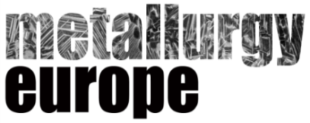 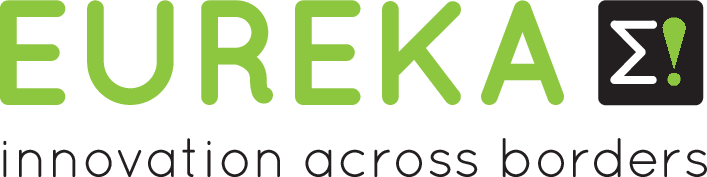 Metallurgy Europe Call-02-2017Project Outline Proposal (POP)(Confidential)Call Identifier Code: 			Met-Euro-Call-02-2017Full Title of Project:			XXXXAcronym/Short Name:		XXXXSubmission Date:			DD-MM-2018Coordinating Organisation: 	XXXX (XX)Technical Coordinator’s Signature:		Contents Page											        Page #1)	Short Abstract	x2)	Project Features	x3)	Coordinator Details	x4)	Proposed Consortium	x5)	Product Description 	x6)	Market Outline	x7)	Patent Status	x8)	Value Chain	x9)	Project Objectives	x10)	Technical Strategy	x11)	Work-Package Breakdown	x12)	Cost Estimates per Partner	x13)	Impact on Society	x14)	References	x15)	Annex – Evaluation Criteria for Stage 1	xProposal Overview1) Short Abstract:2) Project Features:Estimated total budget (M€):	XXEstimated person years:	XXFull duration of project (yrs):	XNumber of partners in team:	XXNumber of countries involved§:	XX§ minimum two different Eureka member states3) Coordinator Details:Full Name of Technical Coordinator:	XXXXOrganisation Name:	XXXXOrganisation Address:	XXXXEmail Address:	XXXXTelephone Number:	XXXXWebsite:	XXXX4) Proposed Consortium:5) Product Description:Max. 1 pagePlease describe the new industrial product(s) that this proposal is attempting to deliver.Please emphasise:(i) why this new product is needed, (ii) what technical and societal problems it solves, and(iii) how it is different to the state-of-the-art technology used today.6) Market Outline:Max. 1 pagePlease describe the market status in this particular technical field.Please identify: who the competitors are around the world, how big is the world market for this type of product, and what is the current European share (in %),what is the expected increase in turnover of the European partners, if the product is successfully developed and industrialised,why this proposal offers a competitive edge, from a global perspective.7) Patent Status:Max. ½ pagePlease provide a general overview of the patent status and proprietary know-how in this field.Please identify Europe’s position with respect to this IP.8) Value Chain:Max. ½ pagePlease provide a schematic diagram of the value chain.9) Project Objectives:Max. ½ pagePlease list in bullet-points the main technical objectives of your proposal.Please ensure your objectives are clear and quantifiable.XxxXxxXxxXxxXxxXxxXxx10) Technical Strategy: Max. 2 pagesPlease describe the technical strategy and general planning of your proposal.Please identify any particular phases of work, as well as the main hardware/software deliverables.Please identify any linkages with other Metallurgy Europe projects/proposals.11) Work-Package Breakdown:Max.2 pagesPlease provide a list of the different workpackages (e.g. WP1…WP10)Please provide a pictorial description of the workpackages and how they link together.Please fill out the WP/partner matrix overleaf (i.e. who does what?)12) Cost Estimates per Partner:Please provide estimates of resources per partner, for the full duration of the project.§ web-link for National Project Coordinators (NPC): http://www.eurekanetwork.org/eureka-countries13) Impact on Society:Max. 1 pagePlease provide a layman’s description of how this proposal can bring benefits to the average person in society (e.g. less pollution, fuel savings, better healthcare, cheaper products etc.).N.B. This non-confidential text will be published on the Metallurgy Europe website, at a later date.Please describe any public engagement activities that are planned (e.g. open days, lectures, public talks, trade-fairs etc.)14) References:Max. ½ pagePlease provide any references, relevant web-links or background information here.15) Annex – Evaluation Criteria for Stage-1For clarity, the evaluation criteria for the stage-1 Project Outline Proposals (POP) are highlighted in bold green below. N.B. The remaining criteria (in black) will be judged later at the stage-2 evaluation of the Full Project Proposals (FPP).1) Scientific & Technical Quality (10 points)relevance to the specific call and the Metallurgy Europe roadmapclarity of project objectives, in a quantified wayoverall novelty, creativity and originality, beyond the state-of-the-artsoundness and coherency of scientific/technical work-planclarity of start and end TRLs2) Quality of Partnership (10 points)quality of individual partners, and quality of team as a wholeEuropean dimension, namely minimum 2 different EMSsappropriate balance between multinationals, SMEs and academic supporttechnical complementarity and integration between different partnersgood market opportunities for each partner in the value chain3) Industrial Impact (10 points)level of industrial ambition, as well as end-user pullrelevance of project to global market needslikelihood of making a positive contribution to Europe's GDPspeed at which the new product can be brought to the marketdevelopment of a European-autonomous supply chainefforts towards normalisation and standardisation (ISO, CEN, ASTM)4) Societal Impact & Engagement (10 points)impact on society and the quality of life of the average citizenlevel of public engagement (open days, lectures, trade fairs)PR and communication of resultstraining of apprentices and technicianscompany work placements for students and interns5) Management Approach (5 points)clarity and coherency of workpackages, incl. realistic manpower allocation per partnerappropriateness of management structure and governancemanagement of intellectual property and research datarisk analysis tablerobustness, in case of partners' withdrawal6) Appropriateness of Budget (5 points)reasonable budget split between partners and tasksgood overall value-for-moneyhave the National Project Coordinators (NPC) already been contacted?appropriate listing of major cost items (>50k€)budget allocation for patenting, design rights and trademarks#Partner OrganisationPartner OrganisationCountryIndustry / Gov. R&D / UniversityCompany Size(Large or SME?)Technical Representative#Full NameShort NameCountryIndustry / Gov. R&D / UniversityCompany Size(Large or SME?)Technical Representative123456789101112131415161718192021222324252627282930#Short NameWP1WP2WP3WP4WP5WP6WP7WP8WP9WP10WP11WP12#Short NameXxxXxxXxxXxxXxxXxxXxxXxxXxxXxxXxxXxx123456789101112131415161718192021222324252627282930#Short NameNumber of person yearsLabour costs(k€)Materials costs(k€)Equipment costs(k€)Total costs(k€)Public coverage rate(%)§ Have the NCP been contacted yet?(y/n)123456789101112131415161718192021222324252627282930